班級：_______　座號：_______　姓名：_______　命題老師：機械群教學研究會新民高中機械群機械製圖實習第二章題庫選擇題（共40 題，每題 2 分，共 80 分）選擇題（共40 題，每題 2 分，共 80 分）選擇題（共40 題，每題 2 分，共 80 分）選擇題（共40 題，每題 2 分，共 80 分）1.1.【A】下列有關線條的敘述，何者不正確？(A)假想線以細實線表示(B)中心線以細鏈線表示(C)須特殊處理物面的範圍以粗鏈線表示(D)隱藏線以虛線表示2.2.【D】下列何種線條不是細實線？(A)尺度界線(B)折斷線(C)剖面線(D)可見輪廓線3.3.【B】有關線條的種類及用途，下列敘述何者正確？(A)折斷線為不規則而連續的粗實線(B)重疊於原視圖中的旋轉剖面之輪廓線係以細實線繪製(C)因圓角而消失的稜線與隱藏線的畫法相同(D)須特殊處理物面的範圍係以細鏈線表示4.4.【A】虛線使用於無法以目視直接看到物體的部分，此線條又稱為：(A)隱藏線(B)尺度線(C)折斷線(D)假想線5.5.【D】零件中表面特殊處理之線型樣式，是以下列何種組合方式繪製？(A)細的一點鏈線(B)粗的一點鏈線(C)細的兩點鏈線(D)粗的兩點鏈線6.6.【A】在圖面上對稱物體需在其對稱中心的位置上放置何種線條？(A)一點細鏈線(B)兩點細鏈線(C)細虛線(D)兩點粗鏈線7.7.【A】下列有關虛線交接之畫法，何者正確？(A)虛線圓弧為實線圓弧之延伸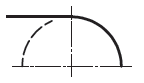 (B)三條虛線相交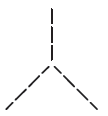 (C)兩條虛線相交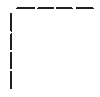 (D)虛線為實線之延長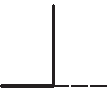 8.8.【B】有關上墨程序，下列敘述何者錯誤？(A)先畫弧線，再畫直線(B)先畫細線，再畫粗線(C)先畫水平、垂直直線，再畫斜直線(D)先完成所有粗線線條，再完成所有細線線條9.9.【C】圖面中對於中心線的使用說明，下列何者錯誤？(A)圓形物體須放置中心線，且必須通過圓心(B)形狀對稱物體，在其對稱中心須繪製中心軸線(C)輪廓中的小圓角也須繪製中心線(D)中心線應伸出圖形外2~3mm10.10.【B】中文字形依寬度與高度比值之不同分成幾種______字體？(A)2種(B)3種(C)4種(D)5種11.11.【A】中文字書寫筆劃的粗細為字高的______倍？(A)(B)(C)(D)12.12.【C】工程字中寬形中文字體，其字寬均為字高的______倍？(A)1(B)(C)(D)13.13.【B】使用A2圖紙作圖時，尺度註解中阿拉伯數字建議採用的最小字高為______mm？(A)2(B)2.5(C)3.5(D)514.14.【D】依據CNS規範，拉丁字母斜式字體之傾斜角度為幾度？(A)45°(B)50°(C)60°(D)75°15.15.【D】手繪工程圖時，字體書寫時須保持一致性，下列何者方式不恰當？(A)使用字規輔助(B)勤加練習工程字(C)於適當位置繪製輔助線(D)以電腦輔助列印圖面文字16.16.【C】有關工程圖使用字體的敘述，下列何者錯誤？(A)拉丁字母與阿拉伯數字書寫字體分為直式與斜式兩種(B)斜式字體傾斜角度為75°度(C)拉丁字母書寫時只能以小寫字體書寫(D)書寫文字、註解時，以由左至右橫寫為原則17.17.【B】拉丁字母與阿拉伯數字書寫時，各部位的比例下列何者正確？(A)行與行間隔約為字高h的4/7(B)字體筆劃粗細約為字高h的1/10(C)大寫字體字高約為字高h的5/4(D)單字間的間隔約為字高h的1/518.18.【C】有關線條與字法之敘述，下列何者不正確？(A)虛線中的短線，每段約為3mm(B)在線條的粗細中，若可見輪廓線係使用0.5mm，則中心線應選用0.18mm(C)以A3圖紙繪圖時，其標題及圖號所採用的最小字高建議為3.5mm(D)依據CNS 規定，工程圖上之中文字體係採用等線體19.19.【D】書寫工程圖面文字時，應注意事項下列何者錯誤？(A)書寫字體須工整、清晰(B)字體間隔、行距必須有適當大小(C)書寫時由左至右橫向書寫(D)不論紙張大小為何，均以A2建議字高書寫文字20.20.【A】圖面標著所搭配的符號中，下列敘述何者錯誤？(A)標註正立方體符號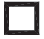 (B)標註圓弧線半徑符號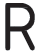 (C)標註圓形輪廓直徑符號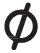 (D)標註錐形輪廓錐度符號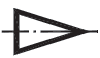 21.21.【B】表示作為參考的鄰接部分，應以何種線條繪製？(A)虛線(B)假想線(C)不規則連續線(D)含鋸齒型折彎之連續線22.22.【D】線條依粗細分為粗、中、細三級，下列何者必須以粗線表示？(A)尺度線(B)割面線(C)作圖線(D)輪廓線23.23.【C】對於製圖線條之特性，下列敘述何者錯誤？(A)工件特殊處理範圍以粗鏈線表示(B)可見輪廓以粗實線表示(C)割面線使用細虛線表示(D)隱藏輪廓以中虛線表示24.24.【A】圖面中虛線若為實線之延伸部分時，起始端應作何處理？(A)留一空隙(B)接續繪製(C)不限定(D)加粗25.25.【D】儀器繪上墨加粗時，應優先繪製何種線條？(A)直線(B)尺度線(C)中心線(D)弧線26.26.【C】打底稿作圖時，應先處理何種線段？(A)輪廓線(B)尺度線(C)定位線(D)弧線27.27.【D】CNS規定斜式拉丁字母書寫時之傾斜角度為何？(A)30(B)45(C)60(D)7528.28.【B】長形中文工程字，其字寬為字高的幾倍？(A)(B)(C)(D)29.29.【C】有關工程圖中字體規範之描述，下列何者錯誤？(A)工程圖中的文字書寫，以由左至右橫寫為原則(B)工程圖中使用之中文字，以等線體書寫為原則(C)工程圖中使用之拉丁字母僅可使用小楷書寫(D)工程圖中的拉丁字母與阿拉伯數字，分為直式與斜式兩種30.30.【B】中文工程字依CNS標準，下列敘述何者錯誤？(A)中文字採用等線體書寫(B)中文字體的種類有長行、方形、寬形(C)長形字的字寬為字高的(D)中文字體筆劃粗細為字高的31.31.【D】單點細鏈線不可用來表示何種狀態？(A)中心線(B)對稱中心(C)節線(D)表面特殊處理範圍32.32.【A】圖面中因圓角而消失的稜線應以何種線條繪出？(A)細實線(B)中心線(C)節線(D)假想線33.33.【B】當弧線與直線相連接時，其作圖順序應為何？(A)先畫直線，再畫弧線(B)先畫弧線，再畫直線(C)以曲線規彎曲連接後一筆完成(D)以上皆可34.34.【B】英文工程字，常用字體形式有幾種？(A)1(B)2(C)3(D)無規定35.35.【C】繪製齒輪的節圓直徑時，應以何種線條表示？(A)虛線(B)細實線(C)一點細鏈線(D)折斷線36.36.【A】機械製圖時，下列有關圖框與圖框線之敘述，何者正確？(A)圖框線為粗實線(B)圖框線可當尺度界線使用(C)圖框線可當輪廓線使用(D)當視圖尺度太多時，視圖可畫到圖框外37.37.【A】下列有關線條的敘述，何者不正確？(A)假想線以細實線表示(B)中心線以細鏈線表示(C)須特殊處理物面的範圍以粗鏈線表示(D)隱藏線以虛線表示38.38.【B】有關線條的種類及用途，下列敘述何者正確？(A)折斷線為不規則而連續的粗實線(B)重疊於原視圖中的旋轉剖面之輪廓線以細實線繪製(C)因圓角而消失的稜線與隱藏線的畫法相同(D)須特殊處理物面的範圍係以細鏈線表示39.39.【A】依據CNS的規定，虛線應用於下列何種線條之繪製？(A)隱藏線(B)割面線(C)尺度線(D)可見輪廓線40.40.【A】繪圖時以中心線表示機件的對稱中心、圓柱中心、孔的中心等，一般使用何種線條繪製？(A)細鏈線(B)細實線(C)粗實線(D)虛線